Obamacare Program Integrity Provisions: 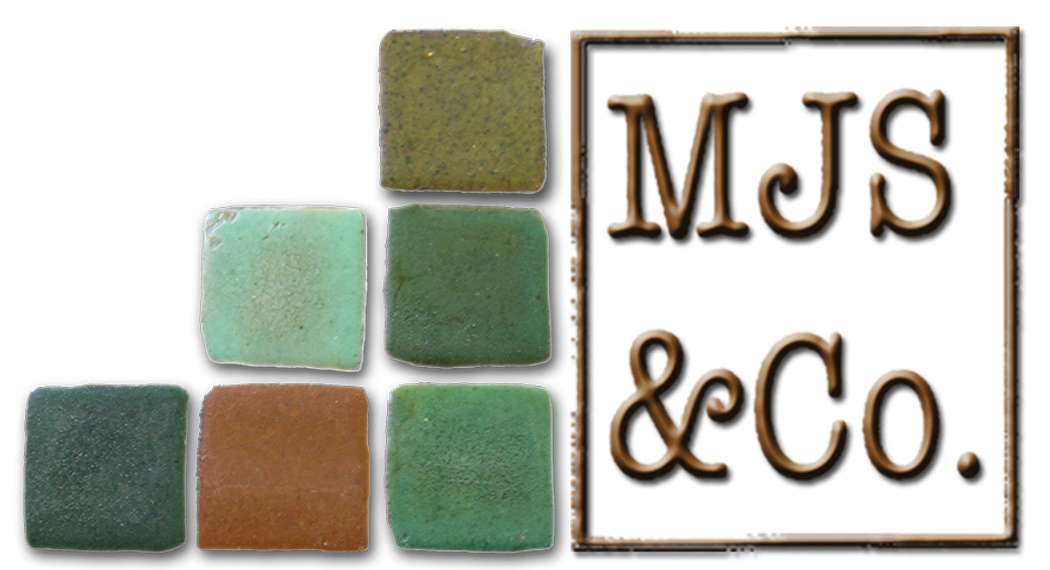 Are They Vulnerable to Repeal?Congressional Republican leaders plan to repeal the Affordable Care Act (Obamacare) using the budget reconciliation process in order to avoid a filibuster by Senate Democrats.  Due to Senate rules, only provisions that either save or spend taxpayer dollars, such as enhanced provider screening (sec. 6401 in Subtitle E, see chart below) that was estimated to save $100 million dollars, may be repealed with a simple majority.  Provisions that do not produce a change in outlays or revenues, such as the requirement for Medicaid RAC programs (sec. 6411 in Subtitle E), may not be repealed with a simple majority because that provision has no budgetary impact.Congressional Republican leaders stated they would use a repeal bill passed earlier this year (H.R. 3762) as a model for a new repeal bill that Congress intends to take up in February 2017.   H.R. 3762 was passed using budget reconciliation by the House and Senate but was vetoed by President Obama.  The Congressional Budget Office (CBO) scored H.R. 3762 as saving around $500 billion over 10 years.  Republicans may choose to repeal deficit-reducing program integrity provisions in the upcoming repeal bill in order to put these savings toward another priority later this year, such as business tax reform. The chart below includes all program integrity provisions in Obamacare. As it illustrates, many of the provisions could have been repealed in H.R. 3762, but were not.  In writing the new repeal bill, Congress may include the provisions below that either save or cost money.  In particular, the reconciliation bill could repeal the additional funding for the Centers for Payment Integrity (Section 1303 in Subtitle D)DescriptionSection CBO Score 2010-2019
($ in Billions)Could be Repealed in 2017 Reconciliation BillSubtitle D—Reducing Fraud, Waste, and Abuse Limits community mental health center that may provide Medicare partial hospitalization services1301-0.6YesRepeals Medicare prepayment medical review limitations to facilitate additional reviews designed to reduce fraud and abuse.1302-0.1YesMakes additional appropriations to the Health Care Fraud and Abuse Control (HCFAC) Account of the Federal Hospital Insurance Trust Fund for FY2011-FY2016 and makes additional appropriations to the Medicaid Integrity Program for FY2010 and each subsequent year, indexed for inflation.13030.3Yes90-Day Period of Enhanced Oversight for Initial Claims of DME Suppliers1304-0.2YesSubtitle E—Medicare, Medicaid, and CHIP Program Integrity ProvisionsProvider Screening and Other Enrollment Requirements Under Medicare, Medicaid, and CHIP6401-0.1YesRequires the Medicaid Integrity Program and Medicaid Integrity Program contractors to provide the HHS and OIG with performance statistics. Federal matching funds may be withheld from states that do no report enrollee encounter data to MMIS in a timely manner. Increases funding for the Medicare Integrity Program by the percentage increase in the consumer price index over the previous year. Other Medicare and Medicaid Program Integrity Provisions6402-2.9YesElimination of Duplication Between the Healthcare Integrity and Protection Data Bank and the National Practitioner Data Bank64030NoMaximum Period for Submission of Medicare Claims64040NoPhysicians Who Order Items or Services Required to Be Medicare-Enrolled Physicians or Eligible Professionals6405-0.4YesRequirement for Physicians to Provide Documentation on Referrals to Programs At High Risk of Waste and Abuse64060NoFace to Face Encounter With Patient Required Before Physicians May Certify Eligibility for Home Health Services or Durable Medical Equipment Under Medicare6407-1.0YesRevises civil monetary penalties for making false statements or delaying inspections64080NoMedicare Self-Referral Disclosure Protocol64090NoAdjustments to the Competitive Acquisition Program in Medicare for Durable Medical Equipment, Prosthetics, Orthotics, and Supplies. Requires the Secretary to: (1) expand the number of areas to be included in round two of the competitive bidding program from 79 to 100 of the largest metropolitan statistical areas; and (2) use competitively bid prices in all areas by 2016.6410-1.4YesExpands the Recovery Audit Contractor program to Medicaid, Medicare+Choice and Prescription Drug Program*64110NoDirects the U.S. Sentencing Commission to amend the Federal Sentencing Guidelines to provide two-level, three-level, and four-level increases in the offense level for any defendant convicted of a federal health care offense relating to a government health care program of a loss between $1 million and $7 million, between $7 million and $20 million, and at least $20 million, respectively.106060NoSubtitle F—Additional Medicaid Program Integrity ProvisionsTermination of Provider Participation Under Medicaid If Terminated Under Medicare or Other State Plan65010NoMedicaid Exclusion From Participation Relating to Certain Ownership, Control, and Management Affiliations65020NoBilling Agents, Clearinghouses, or Other Alternate Payees Required to Register Under Medicaid65030NoRequirement to Report Expanded Set of Data Elements Under MMIS to Detect Fraud and Abuse65040NoProhibition on Payments to Institutions or Entities Located Outside of the United States65050NoOverpayments65060.1YesMandatory Medicaid Use of Medicare National Correct Coding Initiative6507-0.3Yes